附件2：第十五届“挑战杯”竞赛“一带一路”国际专项赛终审决赛作品展示展板式样经济合作与发展作品展板式样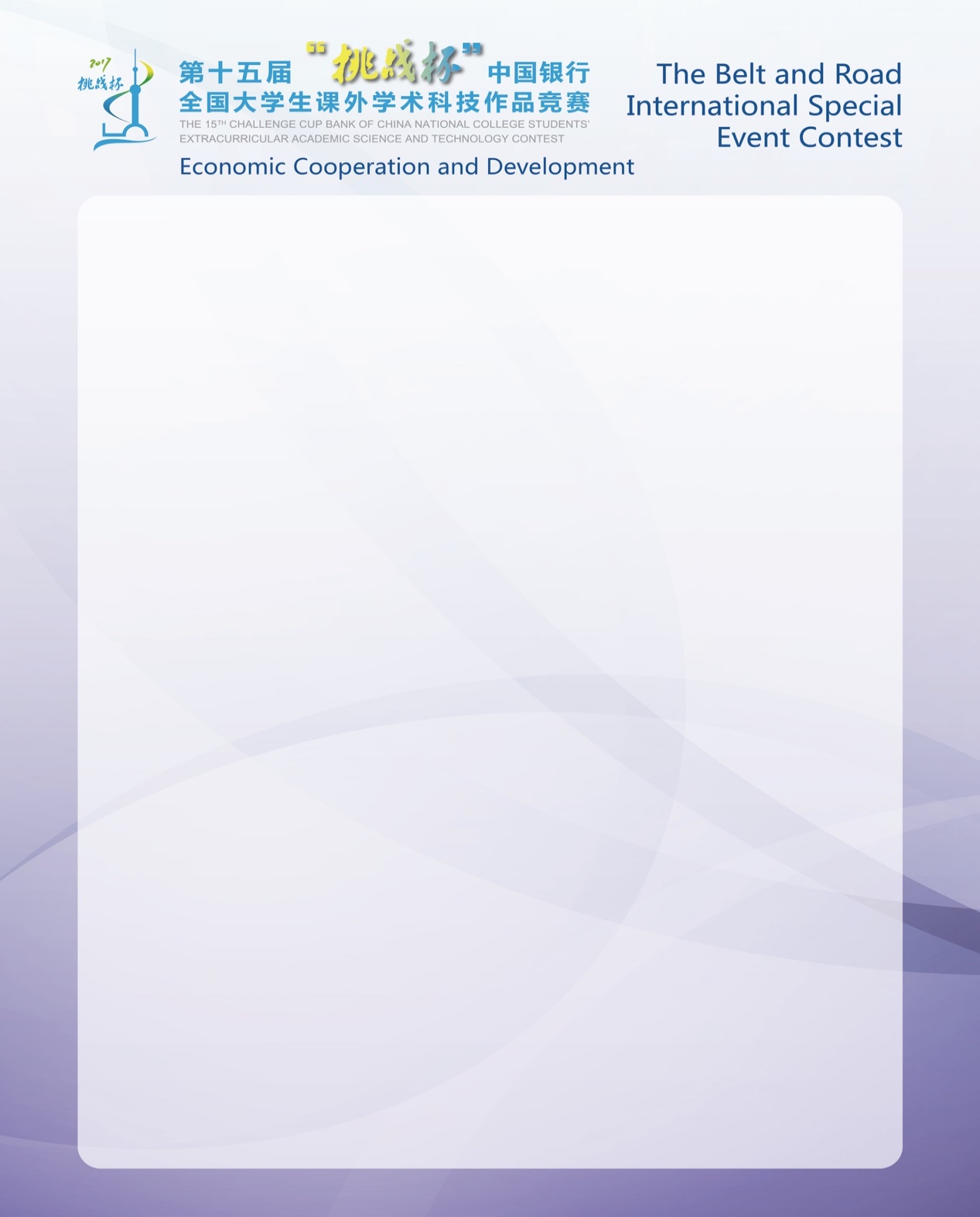 科技创新与共享作品展板式样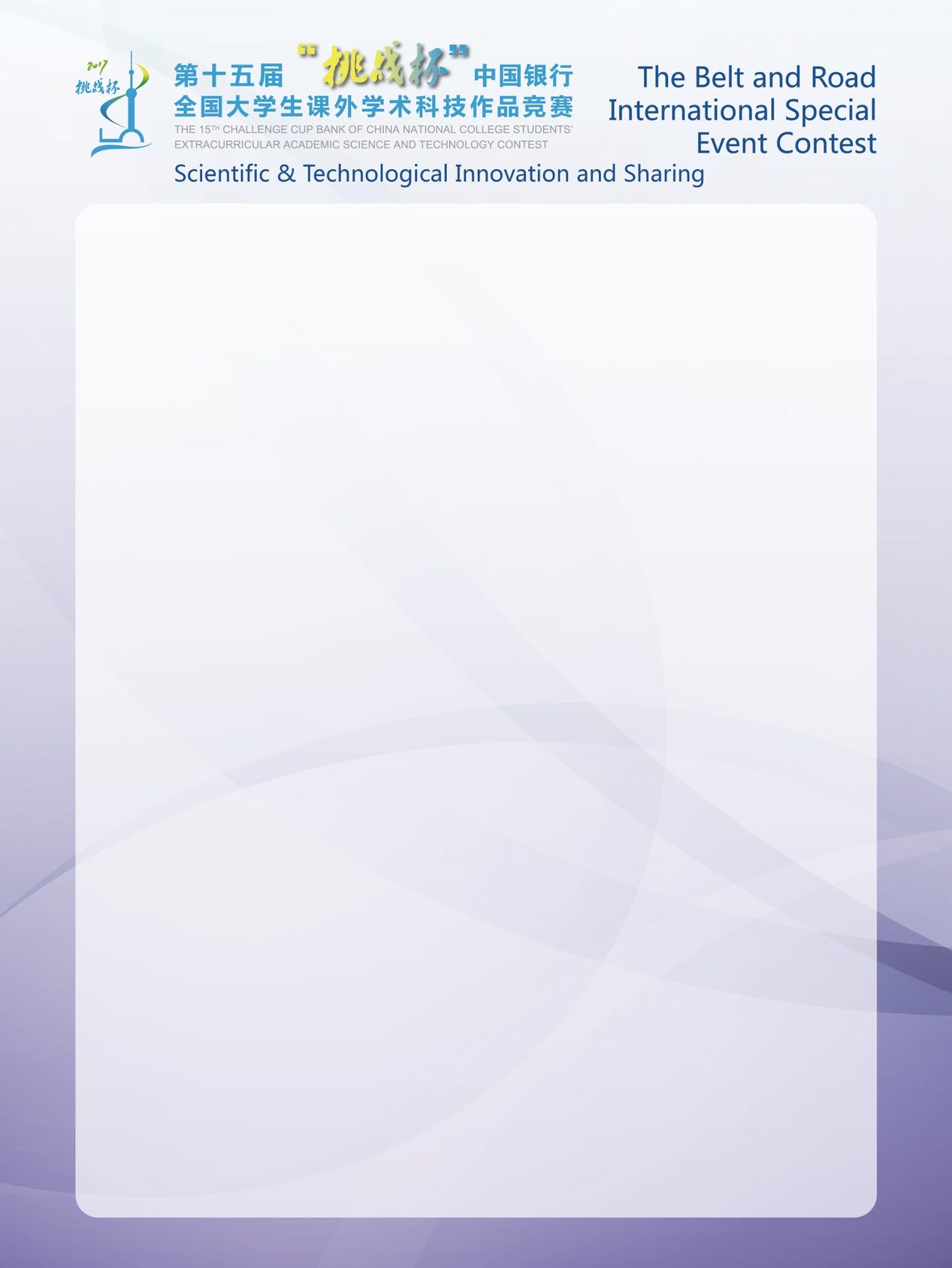 